Publicado en Barcelona el 21/01/2022 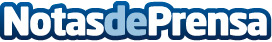 Las empresas reducen sus emisiones hasta un 19%, según un informe de Schneider Electric y la CNBCEl 70% de la reducción de emisiones se puede lograr con tecnologías ya existentes, probadas y competitivas. Swire Properties, IBM, Jacobs, IHG Hotels y Tata Power comparten los beneficios de la innovación digital. La inteligencia artificial, el Machine Learning, el blockchain y el modelado 3D son clave para apoyar las transformaciones como soluciones para superar los desafíos climáticosDatos de contacto:Noelia Iglesias935228612Nota de prensa publicada en: https://www.notasdeprensa.es/las-empresas-reducen-sus-emisiones-hasta-un-19_1 Categorias: Internacional Ecología E-Commerce Otras Industrias Innovación Tecnológica http://www.notasdeprensa.es